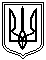 Миколаївська міська радаМиколаївського районуМиколаївської областіVIII скликанняПостійна комісія міської ради зпитань прав людини, дітей, сім'ї, законності, гласності, антикорупційної політики,місцевого самоврядування, депутатської діяльності та етикиПРОТОКОЛ № 23від 01.02.2022Засідання постійної комісії міської ради з питань прав людини, дітей, сім'ї, законності, гласності, антикорупційної політики,місцевого самоврядування, депутатської діяльності та етикиПрисутні депутати Миколаївської міської ради VIIІ скликання:Голова постійної комісії: Кісельова О. В. Секретар постійної комісії: Домбровська Т. М. Члени постійної комісії: Транська В. С., Ільюк А. О. Відсутні члени постійної комісії: Дробот Л. А., Павлович Є. В. Запрошені та присутні:Литвинова Ю.А. – директор департаменту міського голови Миколаївської міської ради;Ухмановська Н.Л. – заступник директора департаменту міського голови Миколаївської міської ради;Терещенко О.Л.– начальник управління у справах ветеранів війни, внутрішньо переміщених осіб Миколаївської міської ради;Бєлан В.М. – директор департаменту з надання адміністративних послуг Миколаївської міської ради;Юзвак Є. М.– заступник директора юридичного департаменту Миколаївської міської ради.;Заявники;Представники ЗМІ та інші особи.ПОРЯДОК ДЕННИЙ:	Слухали голову постійної комісії міської ради з питань прав людини, дітей, сім’ї, законності, гласності, антикорупційної політики, місцевого самоврядування, депутатської діяльності та етики О. В. Кісельову, яка запропонувала членам постійної комісії внести до порядку денного  наступні питання:	1) Про попередній розгляд проєкту рішення Миколаївської міської ради «Про Звернення депутатів Миколаївської міської ради VIІI скликання до Акціонерного товариства «Національна акціонерна компанія «Нафтогаз України» щодо надання дозволу ПрАТ «Миколаївська ТЕЦ» на застосування понижуючого коефіцієнта для зміни розміру нарахувань на теплову енергію для потреб населення з 01 листопада 2021 року до кінця опалювального сезону 2021-2022 рр» (файл s-gs-077);	2)  Про попередній розгляд проєкту рішення Миколаївської міської ради  «Про Звернення депутатів Миколаївської міської ради VIІI скликання до Президента України, Верховної Ради України, Кабінету Міністрів України та Ради національної безпеки і оборони України щодо невідкладних заходів на виконання Закону України «Про основи національного спротиву»               (файл s-gs-078);	3) Про розгляд колективного звернення від ініціативної групи жителів будинку за адресою пр. Миру 58 щодо прийнятого Миколаївською міською радою рішення №1122 «Про дозвіл ПП Золотухіній С. І. на будівництво торгового дому по пр. Миру, 56-б/2»;4) Про розгляд колективного звернення батьків учнів ЗОШ №56 та мешканців мікрорайону Інгульський район щодо прохання надати ЗОШ №56 статус ліцею зі структурними підрозділами початкової школи та гімназії. 		Висновки постійної комісії:		1. Включити до порядку денного питання про попередній розгляд проекту рішення Миколаївської  міської ради «Про Звернення депутатів Миколаївської міської ради VIІI скликання до Акціонерного товариства «Національна акціонерна компанія «Нафтогаз України» щодо надання дозволу ПрАТ «Миколаївська ТЕЦ» на застосування понижуючого коефіцієнта для зміни розміру нарахувань на теплову енергію для потреб населення з 01 листопада 2021 року до кінця опалювального сезону 2021-2022 рр.» (файл s-gs-077).	2. Включити до порядку денного питання про попередній розгляд проекту рішення Миколаївської  міської ради «Про Звернення депутатів Миколаївської міської ради VIІI скликання до Президента України, Верховної Ради України, Кабінету Міністрів України та Ради національної безпеки і оборони України щодо невідкладних заходів на виконання Закону України «Про основи національного спротиву» (файл s-gs-078).	3. Включити до порядку денного питання про розгляд колективного звернення від ініціативної групи жителів будинку за адресою пр. Миру 58 щодо прийнятого Миколаївською міською радою рішення №1122 «Про дозвіл ПП Золотухіній С.І. на будівництво торгового дому по пр. Миру, 56-б/2.	4. Включити до порядку денного питання про розгляд звернення батьків учнів ЗОШ №56 та мешканців мікрорайону Інгульський район щодо прохання надати ЗОШ №56 статус ліцею зі структурними підрозділами початкової школи та гімназії.Голосували: «за» –  4, «проти» – 0, «утримались» – 0.	Слухали обговорення питань порядку денного засідання постійної комісії міської ради з питань прав людини, дітей, сім’ї, законності, гласності, антикорупційної політики, місцевого самоврядування, депутатської діяльності та етики.РОЗДІЛ 1.Організаційні питання діяльності Миколаївської міської радиПро попередній розгляд проектів рішень Миколаївської міської ради:	- «Про припинення права користування земельною ділянкою та внесення змін до договору оренди землі ТОВ «ЕКОТРАНС» по вул. Проектній, 3-б у Заводському районі м. Миколаєва» (файл s-zr-24/12);	- «Про припинення права користування земельною ділянкою та внесення змін до договору оренди землі ТОВ «ЕКОТРАНС» по вул. Проектній, 3-б у  Заводському районі м. Миколаєва» (файл s-zr-24/13);	- «Про припинення права користування земельною ділянкою та внесення змін до договору оренди землі ТОВ «ЕКОТРАНС» по вул. Проектній, 3-А у  Заводському районі  м. Миколаєва» (файлs-zr-24/14);	- «Про надання дозволу на  виготовлення проєкту землеустрою щодо відведення земельної ділянки в оренду ТОВ «ЕКОТРАНС» по вул. Проектній,3-Г у Заводському районі  м. Миколаєва» (файл s-zr-85/10);	- «Про надання ТОВ «ЕКОТРАНС» дозволу на виготовлення технічної документації щодо встановлення меж земельної ділянки в натурі (на місцевості) та на проведення експертної грошової оцінки земельної ділянки по вул. Проектній, 3/1 для продажу суб’єкту господарювання» (файл s-zr-854/11).(Лист управління апарату Миколаївської міської ради за вх. № 4269 від 07.10.2021, за вих. № 706 від 07.10.2021).			Слухали голову комісії Кісельову О.В., яка проінформувала членів комісії,  що  управління земельних ресурсів Миколаївської міської ради не реагує на запрошення постійної комісії представника управління для  надання роз’яснень із земельних питань по ТОВ «ЕКОТРАНС», які виникають при розгляді відповідних проектів рішень,  у тому числі питань згідно  доручення 10-ої чергової сесії Миколаївської міської ради (№685/02.01-08-7 від 05.10.21). 		Кісельова О.В. запропонувала членам постійної комісії отримати у міського голови та профільного заступника міського голови пояснення щодо ситуації, яка склалась між постійною комісією та управлінням земельних ресурсів Миколаївської міської ради  щодо обговорення проєктів рішень відносно ТОВ «ЕКОТРАНС».  			Висновки постійної комісії:1. Миколаївському міському голові Сєнкевичу О.Ф., заступнику міського голови Андрієнко Ю.Г. надати роз’яснення членам постійної комісії з питань прав людини,  дітей, сім'ї,  законності, гласності, антикорупційної політики, місцевого самоврядування, депутатської  діяльності та етики щодо відмови управління земельних ресурсів Миколаївської міської ради у співпраці з постійною комісією та наданні  інформації з питань земельних відносин міської ради та ТОВ«ЕКОТРАНС», які виникли при обговоренні відповідних проєктів рішень.2. Питання  щодо розгляду відповідних проєктів рішень перенести на наступне засідання постійної комісії.			Голосували: «за» –  4, «проти» – 0, «утримались» – 0.	1.2. Про попередній розгляд проєкту рішення Миколаївської міської ради «Про розгляд питання щодо надання дозволу на створення органу самоорганізації населення по вул. Севастопольській, 3 м. Миколаєва» (файл s-dmg-006) (лист управління апарату Миколаївської міської ради за вх. № 5937 від 20.12.2021, за вих. № 850 від 20.12.2021).		Слухали директора департаменту міського голови Миколаївської міської ради Литвинову Ю.А., яка доповіла членам комісії, що до виконавчого комітету Миколаївської міської ради надійшло звернення від жителів будинку по вул. Севастопольська, №3, про їхній намір  створити  орган самоорганізації населення (будинковий комітет). Доповідач повідомила, що протягом місяця після проведення відповідних зборів  надійшли заперечення від жителів по вул. Севастопольській, 3, в яких було зазначено про те, що не всі люди,  які були вказані в протоколі зборів,  були присутніми на  цих зборах. Тому, департаментом  був наданий запит до ЦНАПу з метою отримання інформації про реальну кількість осіб, які проживають за даною адресою. В результаті чого, було з’ясовано ряд порушень при проведенні зборів мешканців. Враховуючи  виявлені факти порушень, було розроблено проєкт рішення про відмову у наданні дозволу на створення органу самоорганізації населення по вул. Севастопольській, 3 та рекомендовано ініціативній групі мешканців здійснити проведення повторних зборів жителів відповідної території з необхідним дотриманням вимог чинного законодавства щодо процедури ініціювання створення органів самоврядування з попереднім проведенням інформаційно–роз’яснювальної роботи.		Голова комісії  Кісельова О.В. запитала у доповідача, чому мешканці визнали необхідність створення саме ОСН та можливо необхідно створити ОСББ і яка різниця у повноваженнях між ОСН та ОСББ. Доповідач   зазначила, що ОСББ реєструється як юридична особа, яку мешканці не мають бажання створювати. Кісельова О.В. запропонувала запросити у                             КП «Миколаївське міжміське бюро технічної інвентаризації» інформацію  (план розміщення, кількість квартир тощо) про багатоквартирний житловий будинок по вул. Севастопольській, 3.		Висновки постійної комісії:		1.Погодити та рекомендувати Миколаївському міському голові винести на розгляд сесії Миколаївської міської ради проєкт рішення Миколаївської міської ради «Про розгляд питання щодо надання дозволу на створення органу самоорганізації населення по вул. Севастопольській, 3 м. Миколаєва» та рекомендувати його до розгляду (файл s-dmg-006).		2. КП «Миколаївське міжміське  бюро технічної інвентаризації»  надати повну інформацію (план розміщення, кількість квартир тощо) про багатоквартирний житловий будинок по вул. Севастопольській, 3.			Голосували: «за» –  4, «проти» – 0, «утримались» – 0.		1.3. Про попередній розгляд проєкту рішення міської ради «Про внесення змін та доповнень до рішення Миколаївської міської ради від 23.02.2017 №16/32 «Про затвердження Положень про виконавчі органи Миколаївської міської ради» (зі змінами та доповненнями) (файл s-uv-003gk) (лист управління апарату Миколаївської міської ради за вх. № 11 від 05.01.2022, за вих. № 2 від 05.01.2022).		Слухали інформацію Терещенка О.Л. – начальника управління у справах ветеранів війни, внутрішньо переміщених осіб Миколаївської міської ради.		Висновки постійної комісії:		Погодити та рекомендувати міському голові винести на розгляд сесії Миколаївської міської ради  проєкт рішення міської ради «Про внесення змін та доповнень до рішення Миколаївської міської ради від 23.02.2017 №16/32 «Про затвердження Положень про виконавчі органи Миколаївської міської ради» (зі змінами та доповненнями) (файл s-uv-003gk).	Голосували: «за» –  4, «проти» – 0, «утримались» – 0.		1.4. Про попередній розгляд проєкту рішення міської ради «Про затвердження Положення про міський центр підтримки внутрішньо переміщених осіб та ветеранів АТО в новій редакції» (файл s-uv-004gk) (лист управління апарату Миколаївської міської ради за вх. № 11 від 05.01.2022, за вих. № 2 від 05.01.2022).		Слухали інформацію Терещенка О. – начальника управління у справах ветеранів війни, внутрішньо переміщених осіб Миколаївської міської ради.		Висновки постійної комісії:	Погодити та рекомендувати міському голові винести на розгляд сесії Миколаївської міської ради  проєкт рішення міської ради «Про внесення змін та доповнень до рішення Миколаївської міської ради від 23.02.2017 №16/32 «Про затвердження Положень про виконавчі органи Миколаївської міської ради» (зі змінами та доповненнями) (файл s-uv-003gk).	Голосували: «за» –  4, «проти» – 0, «утримались» – 0.		1.5. Повторний розгляд проєкту рішення міської ради «Про внесення змін до рішення Миколаївської міської ради від 21.10.2021 №11/2 «Про створення тимчасової контрольної комісії Миколаївської міської ради VIII скликання з питань визначення ефективності роботи департаменту внутрішнього фінансового контролю, нагляду та протидії корупції Миколаївської міської ради» (файл s-gs-072) (лист управління апарату Миколаївської міської ради за вх. № 42 від 10.01.2022, за вих. № 5 від 10.01.2022).		Слухали голову комісії Кісельову О.В., яка запропонувала зазначений проєкт рішення повторно винести на розгляд сесії Миколаївської міської ради.		Висновки постійної комісії:		Повторно рекомендувати міському голові винести на розгляд сесії Миколаївської міської ради проєкт рішення міської ради «Про внесення змін до рішення Миколаївської міської ради від 21.10.2021 №11/2 «Про створення тимчасової контрольної комісії Миколаївської міської ради VIII скликання з питань визначення ефективності роботи департаменту внутрішнього фінансового контролю, нагляду та протидії корупції Миколаївської міської ради» (файл s-gs-072).		Голосували: «за» –  4, «проти» – 0, «утримались» – 0.		1.6. Лист департаменту фінансів Миколаївської міської ради за вх № 5877 (за вих. №504/07.01-12/21-2 від 14.12.2021) про надання додаткових пропозицій головних розпорядників бюджетних коштів щодо розподілу додаткових доходів.	1.6.1. Лист управління капітального будівництва Миколаївської міської ради за вх. № 6042 від 29.122021 вих. № 119/18.03 від 22.12.2021 щодо надання пропозицій до проєкту бюджету міста Миколаєва на 2022 рік, прогнозний на 2023 – 2024 роки по управлінню капітального будівництва Миколаївської міської ради.	1.6.2. Лист адміністрації Заводського району Миколаївської міської ради за вих. № 57076/03.01-46/21-2 від 24.12.2021 щодо пропозицій до бюджету Миколаївської міської територіальної громади на 2022 рік (на виконання доручення 12-ї чергової сесії Миколаївської міської ради VIII скликання від 16.12.2021 № 700/02.01-08-7).	1.6.3. Лист департаменту архітектури та містобудування Миколаївської міської ради за вих. № 55634/12.01-24/21-2 від 20.12.2021 щодо пропозицій до бюджету Миколаївської міської територіальної громади на 2022 рік (на виконання доручення 12-ї чергової сесії Миколаївської міської ради VIII скликання від 16.12.2021 № 700/02.01-08-7).	Слухали голову комісії Кісельову О.В., яка запропонувала  членам постійної комісії взяти до відома інформацію головних розпорядників бюджетних коштів Миколаївської міської ради, згідно пунктів 1.6, 1.6.1, 1.6.2, 1.6.3 порядку денного діючого засідання постійної комісії міської  ради з питань прав людини,  дітей, сім'ї,  законності, гласності, антикорупційної політики, місцевого самоврядування, депутатської  діяльності та етики.	Висновки постійної комісії:	Взяти до відома інформацію головних розпорядників бюджетних коштів Миколаївської міської ради, згідно пунктів 1.6, 1.6.1, 1.6.2, 1.6.3 порядку денного діючого засідання постійної комісії міської  ради з питань прав людини,  дітей, сім'ї,  законності, гласності, антикорупційної політики, місцевого самоврядування, депутатської  діяльності та етики.	Голосували:«за» - 3, «проти»-0, «утримались» - 1 (Домбровська Т.М.)	Рішення не прийнято за результатами голосування. 		1.7. Про попередній розгляд проєкту рішення Миколаївської міської ради «Про Звернення депутатів Миколаївської міської ради VIІI скликання до Акціонерного товариства «Національна акціонерна компанія «Нафтогаз України» щодо надання дозволу ПрАТ «Миколаївська ТЕЦ» на застосування понижуючого коефіцієнта для зміни розміру нарахувань на теплову енергію для потреб населення з 01 листопада 2021 року до кінця опалювального сезону 2021-2022 рр.» (файл s-gs-077) (внесено до порядку денного «з голосу»).	Слухали   Ільюка А.О. – члена комісії, який доповів, що у зв’язку із чисельними зверненнями мешканців будинків, які обслуговуються  ПрАТ «Миколаївська ТЕЦ»,  за ініціативою  фракції політичної партії Миколаївської міської ради VIII скликання «Опозиційна платформа – за життя» було підготовлено проєкт рішення міської ради «Про Звернення депутатів Миколаївської міської ради VIІI скликання до Акціонерного товариства «Національна акціонерна компанія «Нафтогаз України» щодо надання дозволу ПрАТ «Миколаївська ТЕЦ» на застосування понижуючого коефіцієнта для зміни розміру нарахувань на теплову енергію для потреб населення з 01 листопада 2021 року до кінця опалювального сезону 2021-2022 рр.». Звернення адресоване до Національної акціонерної компанії «Нафтогаз України»,  мета звернення – соціальний захист мешканців міста Миколаєва та зниження соціальної напруги в суспільстві, викликаної завищеними цінами у рахунках за постачання теплової енергії споживачам ПрАТ «Миколаївська ТЕЦ» та перерахування щодо зменшення рахунків на сплату за постачання теплової енергії. 	Кісельова О. В. запропонувала членам постійної комісії в рамках даного питання звернутися до департаменту економічного розвитку Миколаївської міської ради, департаменту житлово-комунального господарства Миколаївської міської ради та ТОВ «МІРЦ», яке, по суті, займається нарахуванням коштів від підприємств до здобувачів послуг, для отримання інформації в який спосіб організована логістика нарахувань, адже станом на сьогодні надходять скарги від мешканців щодо некоректного відображення кількості послуг та їх вартості. 			Висновки постійної комісії:		1. Погодити та рекомендувати міському голові винести на розгляд сесії Миколаївської міської ради проєкт рішення Миколаївської міської ради «Про Звернення депутатів Миколаївської міської ради VIІI скликання до Акціонерного товариства «Національна акціонерна компанія «Нафтогаз України» щодо надання дозволу ПрАТ «Миколаївська ТЕЦ» на застосування понижуючого коефіцієнта для зміни розміру нарахувань за теплову енергію для потреб населення з 01 листопада 2021 року до кінця опалювального сезону 2021-2022 рр.» (файл s-gs-077)	2. Департаменту економічного розвитку Миколаївської міської ради, департаменту житлово-комунального господарства Миколаївської міської ради та ТОВ «МІРЦ» надати на розгляд постійної комісії інформацію в який спосіб організована логістика нарахувань за теплову енергію для потреб населення в місті Миколаєві.	Голосували: «за» –  4, «проти» – 0, «утримались» – 0.		1.8. Про попередній розгляд проєкту рішення Миколаївської міської ради  «Про Звернення депутатів Миколаївської міської ради VIІI скликання до Президента України, Верховної Ради України, Кабінету Міністрів України та Ради національної безпеки і оборони України щодо невідкладних заходів на виконання Закону України «Про основи національного спротиву»                        (файл s-gs-078) (внесено до порядку денного «з голосу»).	Слухали  голову комісії Кісельову О.В., яка доповіла, що проєкт рішення було підготовлено за ініціативою фракції політичної партії Миколаївської міської ради VIII скликання «Європейська солідарність» з метою вирішення проблеми щодо можливості та необхідності виділення з державного бюджету України місцевим бюджетам коштів для відпрацювання невідкладних заходів, що стосуються виконання закону України «Про основи національного спротиву».	Висновки постійної комісії:	Погодити та рекомендувати міському голові винести на розгляд сесії Миколаївської міської ради проєкт рішення Миколаївської міської ради «Про Звернення депутатів Миколаївської міської ради VIІI скликання до Президента України, Верховної Ради України, Кабінету Міністрів України та Ради національної безпеки і оборони України щодо невідкладних заходів на виконання Закону України «Про основи національного спротиву»                      (файл s-gs-078)	Голосували: «за»-3, «проти»-0, «утримались»-1 (Домбровська Т.М.)	Рішення не прийнято за результатами голосування. РОЗДІЛ 2.Розгляд звернень відділів, управлінь виконкому, департаментів, адміністрацій районів та інших установ міста	Слухали голову постійної комісії Кісельову О.В., яка запропонувала членам постійної комісії розглянути інформацію департаменту з надання адміністративних послуг Миколаївської міської ради щодо недотримання строків надання адміністративних послуг:2.1. Інформація департаменту з надання адміністративних послуг Миколаївської міської ради за вих. № 52818/19.04.01-17/21-2 від 03.12.2021 щодо недотримання строків надання адміністративних послуг управлінням земельних ресурсів Миколаївської міської ради станом на 01.12.2021.		2.1.1. Інформація департаменту з надання адміністративних послуг Миколаївської міської ради за вих. № 944/19.04.01-17/22-2 від 10.01.2022 щодо недотримання строків надання адміністративних послуг управлінням земельних ресурсів Миколаївської міської ради станом на 31.12.2021.2.1.2. Інформація департаменту з надання адміністративних послуг Миколаївської міської ради за вих. № 52819/19.04.01-17/21-2 від 03.12.2021 щодо порушення строку надання адміністративної послуги стосовно прийняття рішень міської ради про відведення земельних ділянок військовослужбовцям (учасникам АТО) станом на 01.12.2021.		2.1.3. Інформація департаменту з надання адміністративних послуг Миколаївської міської ради за вих. № 945/19.04.01-17/22-2 від 10.01.2022 щодо порушення строку надання адміністративної послуги стосовно прийняття рішень міської ради про відведення земельних ділянок військовослужбовцям (учасникам АТО) станом на 31.12.2021.2.1.4. Інформація департаменту з надання адміністративних послуг Миколаївської міської ради за вих. № 52820/19.04.01-17/21-2 від 03.12.2021 щодо недотримання строків надання адміністративних послуг департаментом архітектури та містобудування Миколаївської міської ради станом на 01.12.2021.		2.1.5. Інформація департаменту з надання адміністративних послуг Миколаївської міської ради за вих. № 947/19.04.01-17/22-2 від 10.01.2022 щодо недотримання строків надання адміністративних послуг департаментом архітектури та містобудування Миколаївської міської ради станом на 31.12.2021.		Слухали Бєлана В.М. – директора департаменту з надання адміністративних послуг Миколаївської міської ради, який зазначив, що станом на 04.01.2022 управлінням земельних ресурсів Миколаївської міської ради загалом прострочених заяв 3224, закрито 24, нових 200. У порівнянні за 2017 рік не закрито 303 заяви, за 2018 рік – 786 заяви, за 2019 рік – 618 заяви, за 2020 рік – 183 заяви.  За 2021 рік 1334 заяви, з них закрито 24, нових 200. Станом на 04.01.2021 – 1510 заяви.		Стосовно департаменту архітектури та містобудування Миколаївської міської ради, станом на 04.01.2022, було 4 заяви, закрито – 3 заяви, нових – 16 заяв.  		Кісельову О.В., яка запитала у доповідача, яка процедура повернення дозвільних справи заявникам, які надходять через ЦНАП та надаються надавачам послуг з неповним пакетом документів.		Бєлан В.М. доповів членам постійної комісії, що такі дозвільні справи повертаються суб’єктами надання адміністративних послуг, про що надавачів послуг повідомляють листом та закривають відповідну адміністративну послугу. Доповідач зазначив, що задача департаменту з надання адміністративних послуг прийняти документи, передати їх надавачу та видати заявнику результат. Департамент не може залишити відкритою адміністративну послугу у разі повернення дозвільної справи суб’єкту, адже не відомо, чи звернеться особа повторно. 		Висновки постійної комісії:1. Інформацію департаменту з надання адміністративних послуг Миколаївської міської ради щодо недотримання строків надання адміністративних послуг управлінням земельних ресурсів Миколаївської міської ради, щодо порушення строку надання адміністративної послуги стосовно прийняття рішень міської ради про відведення земельних ділянок військовослужбовцям (учасникам АТО), щодо недотримання строків надання адміністративних послуг департаментом архітектури та містобудування Миколаївської міської ради прийняти до відома та зняти з контролю постійної комісії.2. Провести, в рамках зміненої структури, нараду з заступником міського голови Ю. Андрієнком, департаментом архітектури та містобудування Миколаївської міської ради та управлінням земельних ресурсів Миколаївської міської ради щодо врегулювання процедури надання адміністративних послуг у разі повернення заявникам дозвільних справи у зв’язку з неповним пакетом документів.			Голосували: «за» –  4, «проти» – 0, «утримались» – 0.		2.2. Лист управління у справах ветеранів війни, внутрішньо переміщених осіб Миколаївської міської ради за вх. № 41 від 10.01.2022, за вих. № 53/02.16.03-06/22-2 від 05.01.2022 щодо здійснення підготовки проєкту рішення міської ради «Про звернення депутатів  Миколаївської міської ради до Президента України, голови Верховної Ради України та Прем’єр-міністра України щодо неприпустимості реалізації «формули Штайнмаєра» та реагування на лист Президента Володимира Путіна і заяв офіційних осіб Російської Федерації щодо України, як держави» (файл s-uv-006).		Слухали Кісельову О.В. , яка зазначила що управлінню у справах ветеранів війни, внутрішньо переміщених осіб Миколаївської міської ради надавалася рекомендація підготувати проєкт рішення міської ради «Про звернення депутатів  Миколаївської міської ради до Президента України, голови Верховної Ради України та Прем’єр-міністра України щодо неприпустимості реалізації «формули Штайнмаєра» та реагування на лист Президента Володимира Путіна і заяв офіційних осіб Російської Федерації щодо України, як держави», який наразі надано на розгляд. Акцентувала увагу, що зараз лише попередній розгляд даного проєкту, адже він не пройшов процедуру погодження.  		Висновок постійної комісії:		1. Підтримати проєкт рішення міської ради «Про звернення депутатів  Миколаївської міської ради до Президента України, голови Верховної Ради України та Прем’єр-міністра України щодо неприпустимості реалізації «формули Штайнмаєра» та реагування на лист Президента Володимира Путіна і заяв офіційних осіб Російської Федерації щодо України, як держави» (файл s-uv-006).		2. Управлінню у справах ветеранів війни, внутрішньо переміщених осіб Миколаївської міської ради здійснити процедуру погодження даного проєкту рішення міської ради.Голосували: «за» –  2, «проти» – 0, «утримались» – 2 ( Ільюк А.О.,Транська В.С.).  		Рішення не прийнято за результатами голосування. 	 	Голова комісії  Кісельова О. В. зазначила, що не прийняття  рішення постійною комісією  не виключає необхідності проходження даним рішенням процедури погодження. РОЗДІЛ 3.Розгляд звернень юридичних та фізичних осіб до постійної комісії міської ради 3.1. Звернення голови Миколаївської міської громадської організації «Спадщина» І. Купрієвич за вх. № 5232 від 08.11.2021 про надання на розгляд постійної комісії клопотання про створення об’єкта природно-заповідного фонду («Богоявленське джерело»).3.1.1. Інформація департаменту архітектури та містобудування Миколаївської міської ради за вих. № 32939/12.01-24/21-2 (вхід. № 3661 від 28.08.2021) щодо виконання висновку постійної комісії протокол №14 від 29.07.2021 стосовно питання розробки проєкту комплексної реконструкції парку «Богоявленський», а також про надання інформації відносно прийнятих рішень по затвердженню проєкту землеустрою даної земельної ділянки. 3.1.2. Інформація управління земельних ресурсів Миколаївської міської ради від 27.08.2021 за вих.№ 34583/02.02.07-40/21-2, щодо виконання висновку постійної комісії протокол №14 від 29.07.2021 стосовно підготовки проєкту рішення про надання дозволу на відновлення меж з метою формування земельної ділянки парку «Богоявленський». 3.1.3. Інформація департаменту внутрішнього фінансового контролю, нагляду та протидії корупції Миколаївської міської ради від 06.09.2021 №36118/21.01-10/21-2 щодо виконання висновку постійної комісії протоколу №14 від 29.07.2021 стосовно початку проведення перевірки Адміністрації Корабельного району Миколаївської міської ради з питань законності використання бюджетних коштів, спрямованих на проведення робіт з благоустрою парку «Богоявленський».3.1.4. Інформація департаменту внутрішнього фінансового контролю, нагляду та протидії корупції Миколаївської міської ради за вих. № 41759/21.01-07/21-2 від 05.10.2021 (вх. № 4245 від 07.10.2021) щодо результатів проведення перевірки адміністрації Корабельного району Миколаївської міської ради з питання законності використання бюджетних коштів, спрямованих на проведення робіт із благоустрою парку «Богоявленський» (на виконання витягу з протоколу № 14 від 29.07.2021 засідання постійної комісії).3.1.5. Лист заступника міського голови В. Д. Лукова за вих. № 7591/02.02.01-40/02.03/14/21 від 13.10.2021 щодо надання копій протоколів засідань Координаційної ради з питань Громадського бюджету м. Миколаєва від 22.09.2021, на яких розглядалися проєкти № 0015 «Джерело та чисте суспільство», № 0016 «Джерело», № 0017 «Чисте суспільство», реалізація яких планується на території парку «Богоявленський» (на виконання витягу з протоколу № 16 від 28.09.2021 засідання постійної комісії міської ради).3.1.6. Інформація департаменту житлово-комунального господарства Миколаївської міської ради за вих. № 57406/08.01.01-11/21-2 від 28.12.2021 щодо виконання висновку постійної комісії стосовно впорядкування місця для оздоровлення мешканців на території парку «Богоявленський».Розгляд питань 3.1, 3.1.1, 3.1.2, 3.1.3, 3.1.4, 3.1.5, 3.1.6 було перенесено у зв’язку з відсутністю заявника.			3.2. Заява гр. Черно О. від 30.12.2021 (за вх. № 3 від 04.01.2022) щодо розгляду колективних звернення громадян стосовно неприпустимості прийняття проєкту Закону України №5488 «Про внесення змін до Кодексу України про адміністративні правопорушення та Кримінального кодексу України щодо боротьби з проявами дискримінації» та ініціювання відповідного звернення Миколаївської міської ради до Комітету Верховної Ради України з питань правоохоронної діяльності.	Слухали  Мініна Є. – представника ініціативної групи, який проінформував членів постійної комісії, що більше 250 мешканців міста Миколаєва підтримали своїми підписами ініціативу звернення до міського голови Сєнкевича О.Ф та членів постійної комісії з питань з питань прав людини, дітей, сім'ї, законності, гласності, антикорупційної політики, місцевого самоврядування, депутатської діяльності та етики щодо неприпустимості прийняття проєкту Закону України № 5488 «Про внесення змін до Кодексу України про адміністративні правопорушення та Кримінального Кодексу України щодо боротьби з проявами дискримінації» та попросити депутатів Миколаївської міської ради звернутися до депутатів Верховної Ради України із відповідним зверненням щодо не підтримки даного законопроєкту.  Голова комісії Кісельова О.В. проінформувала членів постійної комісії, про основні аспекти документу, що даним законопроєктом пропонується введення штрафів або притягнення до кримінальної відповідальності за прояви дискримінації - поведінку особи, яка буде в своїх висловлюваннях, або під час проведення релігійних обрядів/служб висловлювати свою позицію проти одностатевих шлюбів, пропаганду гомосексуалізму та «гендерно-нейтрального виховання». Неприпустимим є також доповнення КУпАП статей, які передбачають штрафи за обмеження прав або привілеїв громадян за ознаками «сексуальної орієнтації» та «гендерної ідентичності». Доповідач зазначила, що надаючи права необмеженому колу осіб, даним законом порушуються права, свобода світогляду та віросповідання інших. Узагальнила, що мова йде про недопущення кримінальної відповідальності за «надумані» ознаки дискримінації тієї чи іншої особи. 		Висновки постійної комісії: 		1. Управлінню апарату Миколаївської міської ради проаналізувати аналогічні звернення та підготувати на наступне засідання постійної комісії проєкт рішення про звернення депутатів Миколаївської міської ради до Президента України та Верховної Ради України щодо неприпустимості прийняття проєкту Закону України №5488 «Про внесення змін до Кодексу України про адміністративні правопорушення та Кримінального кодексу України щодо боротьби з проявами дискримінації» 		2. Копію даного проєкту рішення направити на розгляд постійної комісії міської ради з питань охорони здоров’я, соціального захисту населення, освіти, культури, туризму, молоді та спорту. 		Голосували: «за» – 4, «проти» – 0, «утримались» – 0.			3.3. Заява гр. Черно О. від 30.12.2021 (за вх. № 4 від 04.01.2022) щодо розгляду колективних звернення громадян стосовно неприпустимості ратифікації в Україні Конвенції Ради Європи щодо жінок і домашнього насильства та боротьбу з цими явищами (Стамбульської конвенції) та ініціювання відповідного депутатського звернення Миколаївської міської ради до Президента України, Прем’єр-Міністра України та Верховної Ради України.			Слухали Мініна Є. – представника ініціативної групи, який проінформував членів постійної комісії про ініціативу мешканців місті Миколаїв звернутися до Миколаївського міського голови Сєнкевича О.Ф та членів постійної комісії з проханням звернутися до Президента України, Прем’єр-Міністра України та Верховної Ради України щодо неприпустимості ратифікації в Україні Конвенції Ради Європи щодо жінок і домашнього насильства та боротьбу з цими явищами.			Голова постійної комісії Кісельова О.В. проінформували членів комісії, що у липні 2020 року понад 80 місцевих рад України подали звернення про недоцільність ратифікувати Конвенцію Ради Європи щодо жінок і домашнього насильства та боротьбу з цими явищами, були викладені факти щодо аналізу сучасного законодавства України та прийшли до висновку, що насильство та протидія насильству це цивілізований шлях, однак замінювати гендер як синонім статті – недоцільно. Голова комісії запропонувала підтримати ініціативу виборців із зазначеного питання.			Висновки постійної комісії:		1. Управлінню апарату Миколаївської міської ради підготувати на наступне засідання комісії проєкт рішення про звернення депутатів Миколаївської міської ради до Президента України та Верховної Ради України щодо неприпустимості ратифікації в Україні Конвенції Ради Європи щодо жінок і домашнього насильства та боротьбу з цими явищами.		2. Копію даного проєкту рішення направити на розгляд постійної комісії  міської ради з питань охорони здоров’я, соціального захисту населення, освіти, культури, туризму, молоді та спорту. 		Голосували: «за» –  4, «проти» – 0, «утримались» – 0.			3.4. Заява гр. Черно О. від 30.12.2021 (за вх. № 5 від 04.01.2022) щодо розгляду колективних звернення громадян стосовно підтримки проєкту Закону України  №6327 «Про внесення змін до Кодексу України про адміністративні правопорушення щодо відповідальності за пропаганду відхилень від конституційних норм сім’ї, дитинства, материнства і батьківства» та ініціювання відповідного депутатського звернення Миколаївської міської ради до Верховної Ради України.			Слухали Мініна Є. – представника ініціативної групи, який  проінформував членів комісії про ініціативу мешканців місті Миколаїв звернутися до Миколаївського міського голови  Сєнкевича О.Ф та членів постійної комісії з проханням звернутися до Президента України,                       Прем’єр-Міністра України та Верховної Ради України щодо підтримки проєкту Закону України №6327 «Про внесення змін до Кодексу України про адміністративні правопорушення щодо відповідальності за пропаганду відхилень від конституційних норм сім’ї, дитинства, материнства і батьківства».			Голова комісії Кісельова О.В. запропонувала членам комісії підтримати дану ініціативу виборців.			Висновки постійної комісії:		1. Управлінню апарату Миколаївської міської ради підготувати на наступне засідання комісії проєкт рішення про звернення депутатів Миколаївської міської ради  до Президента України та Верховної Ради України щодо підтримки проєкту Закону України  №6327 «Про внесення змін до Кодексу України про адміністративні правопорушення щодо відповідальності за пропаганду відхилень від конституційних норм сім’ї, дитинства, материнства і батьківства».		2. Копію даного проекту рішення направити на розгляд  постійної комісії  міської ради з питань охорони здоров’я, соціального захисту населення, освіти, культури, туризму, молоді та спорту. 			Голосували: «за» –  3, «проти» – 0, «утримались» – 0.			Рішення не прийнято за результатами голосування.  			(Примітка: під час голосування та обговорення питання                     Домбровська Т.М. була відсутня). 			3.5. Звернення керівника ГО «Голос правової України» О. Самсонова від 08.12.2021 за вх. № 5774 щодо ініціювання прийняття рішення Миколаївської міської ради про скасування розпоряджень, наказів та інших розпорядчих документів виконавчих органів Миколаївської міської ради по проведенню масових заходів на Соборній площі м. Миколаєва до введення її в експлуатацію у встановленому законом порядку.Розгляд питання було перенесено.			3.6. Звернення керівника ГО «Голос правової України» від 15.12.2021 (за вх. № 5914, № 14803/02.02.01-15/14/21 від 15.12.2021) щодо витребування у виконавчих органів Миколаївської міської ради матеріалів стосовно відмови у продовженні оренди земельної ділянки та виступу на засіданні постійної комісії міської ради.Розгляд питання було перенесено.			3.7. Звернення керівника ГО «Голос правової України» від 16.12.2021 (за вх. № 5923 від 17.12.2021) щодо результатів судового розгляду заяви ТОВ «АВРОРЕНТ» про забезпечення позову, та прохання виступити на черговому засіданні постійної комісії з порушеного питання.Розгляд питання було перенесено.			3.8. Звернення гр. М. Купина від 03.12.2021 № К-261-18/З-ГЛ (від 13.12.2021 №41417) щодо забезпечення безпеки пересування пішоходів та велосипедистів шляхом усунення зграй безпритульних тварин, та визнання міської програми поводження з бродячими тваринами неефективною.Розгляд питання було перенесено.			3.9. Звернення зборів мешканців м. Миколаєва від 12.12.2021 (від 13.12.2021 за вх. № КО-6484-2/Ц) щодо проведення конференції на тему «Примусова вакцинація – злочин».Розгляд питання було перенесено.3.10. Скарга гр. Рябець Г. від 18.11.2021 на дії депутата Миколаївськоїміської ради VIII скликання А. Кучеренка.Розгляд питання було перенесено.	3.11. Колективне звернення від ініціативної групи жителів будинку за адресою просп. Миру, №58,  щодо прийнятого Миколаївською міською радою рішення №1122 «Про дозвіл ПП Золотухіній С.І. на будівництво торгового дому по пр. Миру, 56-б/2 (внесено до порядку денного «з голосу»).	Слухали  голову комісії  Кісельову О.В., яка проінформувала членів комісії, що у зверненні мешканці звертаються з проханням не продовжувати договір оренди земельної ділянки з ПП Золотухіна С.І., що надасть можливість уникнути забудови даної земельної ділянки.  Кісельова О.В. запропонувала підтримати колективне звернення від ініціативної                            групи жителів будинку за адресою просп. Миру, №58,  та надати доручення постійній комісії з питань екології, природокористування,  просторового розвитку, містобудування, архітектури і будівництва, регулювання                         земельних відносин детально вивчити дане питання, а департаменту архітектури та містобудування Миколаївської міської ради спільно з управлінням земельних ресурсів розглянути питання щодо припинення  договору оренди земельної ділянки з ПП Золотухіною С.І. 			Висновки постійної комісії:1. Підтримати колективне звернення від ініціативної групи мешканців багатоквартирного житлового будинку, розташованого за адресою:                            м. Миколаїв, просп. Миру, №58.2. Постійній комісії міської ради з питань екології, природокористування, просторового розвитку, містобудування, архітектури і будівництва, регулювання земельних відносин детально розглянути  колективне звернення від ініціативної групи жителів будинку за адресою:                  м. Миколаїв, просп. Миру, №58, щодо прийнятого Миколаївською міською радою рішення №1122 «Про дозвіл ПП Золотухіній С.І. на будівництво торгового дому по пр. Миру, 56-б/2.3. Департаменту архітектури та містобудування Миколаївської міської ради спільно з управлінням земельних ресурсів Миколаївської міської                 ради розглянути питання щодо припинення договору оренди земельної ділянки, розташованої за адресою: м. Миколаїв, просп. Миру, № 56-б/2.  Голосували: «за» –  4, «проти» – 0, «утримались» – 0.	3.12. Звернення батьків учнів ЗОШ №56 та мешканців мікрорайону Інгульський район щодо прохання надати ЗОШ №56 статус ліцею зі структурними підрозділами початкової школи та гімназії (внесено до порядку денного «з голосу»).	Слухали голову постійної комісії Кісельову О.В., яка проінформувала членів постійної комісії, що згідно даного звернення, батьки не погоджуються з рішенням управління освіти Миколаївської міської ради та звертаються з проханням надати закладу загальної середньої освіти №56 статус ліцею зі структурними підрозділами початкової школи та гімназії. Кісельова О.В. запропонувала підтримати дане звернення та направити його на розгляд постійної комісії Миколаївської міської ради з питань охорони здоров’я, соціального захисту населення, освіти, культури, туризму,молоді та спорту, а також рекомендувати управлінню освіти Миколаївської міської ради врахувати думку батьків та надати інформацію чому ЗЗСО №56 планується перепрофілювати у гімназію, та чи є можливість надати їй статус ліцею.Висновки постійної комісії: 1. Підтримати звернення батьків учнів ЗЗСО№56 та мешканців мікрорайону Інгульський район щодо прохання надати ЗЗСО№56 статус ліцею зі структурними підрозділами початкової школи та гімназії.2. Постійній комісії міської ради з питань охорони здоров’я, соціального захисту населення, освіти, культури, туризму,молоді та спорту розглянути звернення батьків учнів ЗЗСО№56 та мешканців мікрорайону Інгульський щодо прохання надати зазначеного освітньому закладу статус ліцею зі структурними підрозділами початкової школи та гімназії.3. Управлінню освіти Миколаївської міської ради врахувати думку батьків та надати на розгляд постійної комісії інформацію чому ЗЗСО№56 планується перепрофілювати у гімназію та чи є можливість надати їй статус ліцею.РОЗДІЛ 4.Розгляд інформації на рекомендації/висновки постійної комісії, витягів інших постійних комісій, протокольних доручень Миколаївської міської ради(питання, що знаходиться на контролі постійної комісії)4.1. Інформація департаменту внутрішнього фінансового контролю, нагляду та протидії корупції Миколаївської міської ради від 07.07.2021 №26828/21.01-10/21-2 щодо виконання висновку постійної комісії протоколу № 11 від 02.06.2021 в частині надання інформації про проведення службових розслідувань по управлінню у справах фізичної культури та спорту Миколаївської міської ради та надання підсумків даних розслідувань.Розгляд питання було перенесено.4.2. Інформація управління капітального будівництва Миколаївської міської ради від 12.04.2021 №11 щодо виконання висновку постійної комісії протоколу №4 від 09.02.2021 в частині надання інформації про забезпечення житлом внутрішньо переміщених осіб.4.2.1. Інформація управління земельних ресурсів Миколаївської міської ради за вх. № 5935 від 17.12.2021 (за вих. № 54745/11.02-03/21-2 від 15.12.2021) щодо відведення земельних ділянок військовослужбовцям АТО/ООС.		4.2.2. Інформація департаменту праці та соціального захисту населення Миколаївської міської ради за вих. № 50178/09.01-2/21-2 від 22.11.2021 щодо виділення коштів на придбання житла у рамках Комплексної програми соціального захисту населення «Турбота» на період до 2023 року (порядок формування списку осіб на придбання житла згідно з чергою).		4.2.3. Лист постійної комісії Миколаївської обласної ради з питань соціальної політики, охорони здоров’я, материнства, дитинства, захисту прав учасників і ветеранів АТО/ООС та їхніх сімей, гендерної рівності за вх. № 5596 від 15.12.2021 (за вих. № 3132-07-05-21 від 13.12.2021) щодо розгляду листа постійної комісії стосовно придбання житла військовослужбовцям АТО/ООС у рамках Комплексної програми «Турбота».Розгляд питання було перенесено.4.3. Інформація департаменту архітектури та містобудування Миколаївської міської ради від 16.08.2021 №32940/21.01-24/21-2 щодо виконання висновку постійної комісії протоколу №14 від 29.07.2021 стосовно будівництва пожежного депо в мікрорайоні «Ліски-2».4.3.1. Інформація управління земельних ресурсів Миколаївської міської ради від 19.08.2021 № 33509/11.02-03/21-2 (вхід. № 3629 від 25.08.2021) щодо виконання висновку постійної комісії протокол №14 від 29.07.2021 стосовно забезпечення будівництва 16-ти поверхового житлового будинку у мкр. Намив, з урахуванням забудови пожежного депо «Ліски-2» в мкр. Намив. 4.3.2. Лист Головного управління Державної служби України з надзвичайних ситуацій у Миколаївській області за вх. № 59 від 12.01.2022 (за вих. № 5902-211/03.02 від 11.01.2022) щодо доцільності створення нових пожежно-рятувальних підрозділів (частин) на території м. Миколаєва, та необхідності забезпечення спеціальним пожежним автомобілем, придатним для проведення рятувальних робіт і пожежогасіння на висоті понад 50 м.Розгляд питання було перенесено.4.4. Інформація юридичного департаменту Миколаївської міської ради від 19.07.2021 №28593/02.06.01-04/21-2 щодо виконання висновку постійної комісії протоколів №11 від 02.06.2021 стосовно можливого порушення законодавства України у сфері земельних відносин та конфліктної ситуації, що набула негативного резонансу навколо земельних ділянок, розташованих поблизу міжміського автовокзалу по вул. Погранична ріг пр. Богоявленського.		Слухали  Юзвака  Є. – заступника директора юридичного департаменту Миколаївської міської ради, який доповів членам постійної комісії, що на сьогодні існує два судових провадження. По-перше, позов прокуратури до ТОВ «Алекта» - в якому намагаються скасувати продовження договору оренди земельної ділянки, яка була відведена для будівництва підприємства обслуговування пасажирів та водіїв: магазин продовольчих та непродовольчих товарів за адресо: м. Миколаїв, вул. Погранична ріг просп. Богоявленський (поблизу міжміського автовокзалу та бару «Вояж» та зобов’язати повернути її територіальній громаді). Дана справа зупинена в суді першої інстанції. 		До розгляду другої справи - позову ТОВ «Алекта» до Миколаївської міської ради з питання поновлення договору оренди землі, яка наразі розглянута судом першої інстанції. Суд зобов’язав поновити їм договір оренди. 		Доповідач зазначив, що юридичним департаментом Миколаївської міської ради було подано апеляційна скарга до даного рішення, та 17.01.2022 суд отримав матеріали справи, після яких буде вирішувати питання про відкриття провадження.  Голова комісії Кісельова О.В. запитала у доповідача: оскільки є два судових провадження, то на чиїй позиції знаходиться міська рада в особі юридичного департаменту Миколаївської міської ради.Юзвак Є. відповів, що позиція Миколаївської міської ради однакова, земельна ділянка підлягає поверненню Миколаївській міській громаді, адже договір оренди був закінчений та рішення про його продовження Миколаївська міська рада не приймала. Провадження згідно з позовом прокуратури пред’явлено в інтересах міської ради. Крім того, даним позивом вжиті заходи щодо заборони проведення будь-яких будівельних робіт на даній земельній ділянці. Голова комісії звернулася до доповідача з проханням інформувати постійну комісію у разі змін по цій справі.  Висновок постійної комісії: Оголошену інформацію взяти до відома. Примітка: питання на голосування не ставилося - Домбровська Т. М. була відсутня під час розгляду даного питання. 4.5. Інформація департаменту архітектури та містобудування Миколаївської міської ради від 16.08.2021 №33086/21.01-24/21-2 щодо виконання висновку постійної комісії протоколу №14 від 29.07.2021 стосовно надання інформації про продовження договору оренди земельної ділянки, на якій знаходиться МАФ ФОП Костенко Н.В. по вул. Лазурна біля буд.29д. Розгляд питання було перенесено.	4.6. Інформація управління земельних ресурсів Миколаївської міської ради від 03.06.2021 №21484/11.02-03/21-2 щодо виконання висновку постійної комісії від 11.05.2021 протокол № 10 в частині надання інформації по забудові по вул. 1 Госпітальна, 2Б, копії документів та проєкт рішення міської ради «Про продовження ПП «Імперіал» оренди земельної ділянки по вул.1 Госпітальна, 2-б у Центральному районі м. Миколаєва».Розгляд питання було перенесено.4.7. Інформація управління земельних ресурсів Миколаївської міської ради від 19.08.2021 №33512/11.02.03/21-2 (вхід. №3621 від 28.08.2021) щодо виконання висновку постійної комісії протокол №14 від 29.07.2021 стосовно виключення лоту (Намивський квартал) із переліку, які виставляються на земельні торги та підготовки проєкту рішення міської ради (файл s-zr-81/4) Про внесення змін до рішення міської ради від 21.05.2021 № 4/463 «Про продаж права оренди земельних ділянок на земельних торгах». Розгляд питання було перенесено.4.8.  Інформація адміністрації Центрального району Миколаївської міської ради за вих. № 39627/06.01-46/21-2 від 24.09.2021 щодо виконання витягу з протоколу № 15 від 10.09.2021 стосовно розгляду звернення мешканців будинку № 78 (2 під’їзд) по вул. Безіменній про заміну старої вхідної двері на нову.4.8.1. Лист ТОВ «Центральний 1» за вх. № 5031 від 222.10.2021 (вих. № 1212 від 20.10.2021) щодо результатів розгляду звернення мешканців будинку № 78 (2 під’їзд) по вул. Безіменній про заміну старої вхідної двері на нову.Розгляд питання було перенесено.4.9. Інформація управління освіти Миколаївської міської ради за вих. № 40136/13.01.01-07/21-2 від 28.09.2021 про надання інформації щодо кількості вихованців та учнів, які харчуються в закладах освіти міста, де харчування здійснює комунальне виробниче підприємство по організації харчування в навчальних закладах (на виконання витягу з протоколу № 6 від 10.03.2021 засідання постійної комісії міської ради з питань прав людини, дітей, сім'ї, законності, гласності, антикорупційної політики, місцевого самоврядування, депутатської діяльності та етики).Розгляд питання було перенесено.4.10. Інформація управління земельних ресурсів Миколаївської міської ради за вх. № 4122 від 30.09.2021 (вих. № 39993/11.02-03/21-2 від 24.09.2021) щодо надання на розгляд постійній комісії міської ради оформлення землекористування на земельну ділянку комунальної власності за межами житлового будинку, в якому розташовано квартиру №2 по вул. Шнеєрсона, 33 в м. Миколаєві та в якій проводиться реконструкція (будівництво) окремого виходу (на виконання витягу з протоколу № 15 від 10.09.2021 засідання постійної комісії міської ради з питань прав людини, дітей, сім'ї, законності, гласності, антикорупційної політики, місцевого самоврядування, депутатської діяльності та етики).4.10.1. Інформація управління державного архітектурно-будівельного контролю Миколаївської міської ради за вих. № 39456/22.01-15/21-2 від 24.09.2021) щодо виконання витягу з протоколу № 15 від 10.09.2021 стосовно надання інформації про наявність дозволів на проведення реконструкції та /або  проведення перевірок і результатів розгляду скарг щодо проведення будівельних робіт за адресою: по вул. Шнеєрсона, 33.4.10.2. Інформація департаменту архітектури та містобудування Миколаївської міської ради за вх. № 4049 від 24.09.2021 (за вих. № 38760/12.01-24/21-2 від 21.09.2021) щодо виконання витягу з протоколу № 15 від 10.09.2021 стосовно надання інформації про надходження заяв на отримання або вже наданих містобудівних умов на проведення реконструкції (будівництва) квартири, яка розміщена у одноповерховому, багатоквартирному житловому будинку за адресою: по вул. Шнеєрсона, 33, у нежитлові приміщення громадського призначення із облаштуванням окремого входу, ганку та пандусу із використання земельної ділянки комунальної власності загального користування, яка розташовуються за межами фундаментів житлового будинку і не збігається із його геометричними межами; та інформації про  наявність рішень  виконавчого комітету або їх проєктів на звернення щодо переведення  житлових приміщень квартири у нежитлові та присвоєння окремої адреси.Розгляд питань було перенесено.4.11. Інформація департаменту внутрішнього фінансового контролю, нагляду та протидії корупції Миколаївської міської ради за вих. № 36741/21.0-07/21-2 від 09.09.2021 щодо надання на розгляд постійній комісії  міської ради інформації, чому одним підприємцям поновлюють договір оренди земельної ділянки для розміщення тимчасових споруд, а іншим ні; та в цілому про організацію роботу у даному напрямку та врахування прав підприємців (на виконання витягу з протоколу № 14 від 29.07.2021 засідання постійної комісії міської ради з питань прав людини, дітей, сім'ї, законності, гласності, антикорупційної політики, місцевого самоврядування, депутатської діяльності та етики).Розгляд питання було перенесено.4.12. Інформація департаменту праці та соціального захисту населення Миколаївської міської ради за вх. № 3971 від 22.09.2021 (за вих. № 37955/09.01-3/21-2 від 16.09.2021) на витяг з протоколу № 15 від 10.09.2021 стосовно звернення благодійної організації «Миколаївський центр соціальної реабілітації «ВІДНОВЛЕННЯ» від 02.08.2021 № 08/02.Розгляд питання було перенесено.	4.13. Інформація департаменту фінансів Миколаївської міської ради за вх. № 4244 від 07.10.2021 (вих. № 42012/07.01-32/221-2 від 06.10.2021) щодо надання графіку робочих зустрічей, ініційованих міським головою або департаментом фінансів Миколаївської міської ради з обговорення стану впровадження заходів щодо усунення встановлених порушень та недоліків за результатами державного фінансового аудиту бюджету міста Миколаєва (на виконання витягу з протоколу № 16 від 28.09.2021 засідання постійної комісії міської ради з питань прав людини, дітей, сім'ї, законності, гласності, антикорупційної політики, місцевого самоврядування, депутатської діяльності та етики).	4.13.1. Інформація департаменту внутрішнього фінансового контролю, нагляду та протидії корупції Миколаївської міської ради за вих. № 45157/21.01-10/21-2 від 26.10.2021 щодо інформування голови постійної комісії про те, що 17.09.2021 відбулося засідання «круглого столу» за участю представників управління Південного офісу Держаудитслужби в Миколаївській області з обговорення стану впровадження заходів щодо усунення встановлених порушень та недоліків за результатами державного фінансового аудиту бюджету міста Миколаєва за період з 01 січня 2018 року по 31 березня 2021 року (на витяг з протоколу № 16 від 28.09.2021 засідання постійної комісії міської ради з питань прав людини, дітей, сім'ї, законності, гласності, антикорупційної політики, місцевого самоврядування, депутатської діяльності та етики).Розгляд питань було перенесено.	4.14. Інформація департаменту внутрішнього фінансового контролю, нагляду та протидії корупції Миколаївської міської ради за вих. № 42052/21.02-07/21-2 від 06.10.2021 щодо земельної ділянки площею 20 кв. м. (за кадастровим номером 4810136300:06:001:0076), яка раніше була надана у тимчасове користування ФОП Сербіну О. І.	4.14.1. Інформація департаменту архітектури та містобудування Миколаївської міської ради за вих. №1110/12.01-24/22-2 від 11.01.2022 щодо перегляду дозвільної справи №0002194 від 04.03.2019 (ФОП Сербіна О. І.).Розгляд питань було перенесено.	4.15. Інформація управління земельних ресурсів Миколаївської міської ради за вх.№ 5090 від 27.10.2021 (вих. № 44921/11.02-03/21-2 від 25.10.2021) про укладання договору про встановлення особистого строкового сервітуту щодо скверу «Вербочка» (на виконання витягу з протоколу № 16 від 28.09.2021 засідання постійної комісії міської ради).	4.15.1. Лист першого заступника міського голови В. Лукова за вх. № 5195 від 04.11.2021 (за вих. № 46714/02.03-04/21-2 від 04.11.2021) щодо скверу «Вербочка» (на витяг з протоколу № 16 від 28.09.2021 засідання постійної комісії).Розгляд питань було перенесено.	4.16. Інформація департаменту житлово-комунального господарства Миколаївської міської ради за вих. № 47483/08.01.01-11/21-2 від 08.11.2021 щодо судових позовів за участю департаменту, та суми коштів, витрачених на виплати судових зборів і штрафних санкцій за рішеннями суб’єктів перевірок та згідно з судовими рішеннями (на витяг з протоколу № 16 засідання постійної комісії).Розгляд питання було перенесено.	4.17. Інформація департаменту економічного розвитку Миколаївської міської ради за вих. № 48878/02.03.02.03-04/21-2 від 15.11.2021 щодо внесення запропонованих постійною комісією змін до проєкту рішення міської ради «Про затвердження Плану діяльності з підготовки проєктів регуляторних актів Миколаївської міської ради на 2022 рік» (файл s-sr-006) (на витяг з протоколу № 18 від 05.11.2021).Розгляд питання було перенесено.		4.18. Інформація відділу з організації оборонної і мобілізаційної роботи та взаємодії з правоохоронними органами Миколаївської міської ради за вх. № 5444 від 19.11.2021 (за вих. № 49528/02.12-17/21-2 від 18.11.2021) щодо надання копій документів стосовно членства гр. В. Краснобаєва у ОГП «Захист» та копії листа ТУ ДБР м. Миколаєва щодо порушення антикорупційного законодавства України начальником штабу ОГП «Захист».Розгляд питання було перенесено.			4.19. Лист департаменту економічного розвитку Миколаївської міської ради за вих. № 49573/02.03.01.01-16/21-2 від 18.11.2021 щодо наявних бюджетних програм, обсягів фінансування та можливості реалізації на наступний бюджетний рік за даними головних розпорядників бюджетних коштів.Розгляд питання було перенесено.		4.20. Інформація управління освіти Миколаївської міської ради від 07.12.2021 за вих. № 53130/13.01.01-07/21-2 щодо фінансування підписки на 2022 рік періодичного видання «Літературна Україна».		4.20.1. Інформація управління з питань культури та охорони культурної спадщини Миколаївської міської ради за вих. № 54791/15.01-13/21-2 від 15.12.2021 щодо виконання висновку постійної комісії стосовно фінансування підписки на 2022 рік періодичного видання «Літературна Україна».Розгляд питання було перенесено.	4.21. Інформація департаменту архітектури та містобудування Миколаївської міської ради за вих. №1111/12.01-24/22-2 від 11.01.2022 щодо розгляду заяв, що надійшли від ТОВ «ЮР-АКВА 1400». Розгляд питання було перенесено.	4.22. Інформація департаменту забезпечення діяльності виконавчих органів Миколаївської міської ради від 15.12.2021 за вх. № 5905 (вих. № 53288/02.02.02-10/21-2 від 07.12.2021) щодо надання копії розпорядження про порядок розроблення проєктів нормативно-правових актів міської ради та виконавчого комітету міської ради, що підлягають громадській антикорупційній експертизі.Розгляд питання було перенесено.	4.23. Інформація управління апарату Миколаївської міської ради за вх. № 5695 від 03.12.2021 (за вих. № 821 від 03.12.2021) щодо виконання висновку постійної комісії від 05.11.2021 стосовно опублікування на офіційному вебсайті Миколаївської міської ради листа Комітету з питань соціальної політики та захисту прав ветеранів Верховної Ради України про результати розгляду звернення депутатів Миколаївської міської ради VIII скликання щодо необхідності підвищення пенсій і виплати додаткової пенсії у 2021 році.Розгляд питання було перенесено.	4.24. Лист управління апарату Миколаївської міської ради за вх. № 5932 від 17.12.2021 (за вих. № 55468/02.01-01/21-2 від 17.12.2021) про повернення проєкту рішення міської кради «Про внесення змін до рішення міської ради від 24.12.2020 №2/35 «Про затвердження Регламенту Миколаївської міської ради VIII скликання» (файл s-gs-034), як суб’єкту подання та розробнику зазначеного проєкту рішення міської ради, у зв’язку із неприйняттям за результатами голосування на сесіях міської ради.Розгляд питання було перенесено.	4.25. Лист Миколаївської обласної ради за вх. № 6016 від 24.12.2021 (за вих. № 3131-07-05-21 від 21.12.2021) щодо розгляду листа постійної комісії стосовно підняття рівня Олександрівського водосховища. Розгляд питання було перенесено.	4.26. Лист департаменту міського голови Миколаївської міської ради за вих. № 1012/02.09.05-14/22-2 від 11.01.2022 щодо фінансування висвітлення діяльності виконавчих органів міської ради відповідно до Міської цільової програми розвитку інформаційно-комунікаційної сфери міста Миколаєва на 2020-2023 роки.Розгляд питання було перенесено.		4.27. Інформація департаменту праці та соціального захисту населення Миколаївської міської ради за вих. №642/09.01-3/22-2 від 06.01.2022 щодо стану виконання бюджету департаментом та підпорядкованими йому комунальними установами.Розгляд питання було перенесено.		4.28. Інформація управління з питань культури та охорони культурної спадщини Миколаївської міської ради за вих. № 54080/15.01-13/21-2 від 10.12.2021 щодо виконання висновку постійної комісії стосовно надання інформації про обсяги фінансування бюджетної установи Миколаївської міської ради «Культурно-ігровий комплекс «Дитяче містечко «Казка» за 2021 рік.		4.29. Інформація юридичного департаменту Миколаївської міської ради за вих. № 8/02.06.01-04/22-2 від 04.01.2022 щодо стану судового розгляду позову стосовно БУ ММР «Дитяче містечко «Казка».		Слухали Юзвака Є. – заступника директора юридичного департаменту Миколаївської міської ради, який доповів членам постійної комісії , що наразі розгляд даної справи триває у суді першої інстанції та перейдено до розгляду справи по суті. Повідомив, що друге засідання призначене у Господарському судді Миколаївської області на 09.02.2022.		Голова комісії Кісельова О. В. зазначила, що інформація про хід справи буде заслуховуватися й надалі.	Примітка: питання на голосування не ставилося, висновки не приймалися. Домбровська Т.М. була відсутня під час розгляду даного питання. 	4.30. Інформація департаменту архітектури та містобудування Миколаївської міської ради за вих. №396/12.01-24/22-2 від 05.01.2022 щодо отримання містобудівних умов та обмежень щодо території ринку «Факел», розташованого по вул. Генерала Карпенка у м. Миколаєві. Розгляд питання було перенесено.	4.31. Інформація управління капітального будівництва Миколаївської міської ради за вих. №2/18-03 від 06.01.2022 щодо продовження виконання ремонтних робіт в будівлі дитячої музичної школи № 8 (вул. Госпітальна,1).Розгляд питання було перенесено.Голова постійної комісії 					      О. КІСЕЛЬОВАСекретар постійної комісії 					      Т. ДОМБРОВСЬКА